PRESS RELEASEJuly 5, 2016On July 3, 2016 at approximately 11:17pm deputies were dispatched to Davis Court on an Aggravated Assault.  Upon arrival, contact was made with complainant, Mardriquez Carr Sr. who said a group of juveniles in two cars had come to his father’s house trying to pick a fight with his juvenile son.  He said he told the kids to get in their vehicles and leave because there was not going to be any fighting tonight.  He said the juveniles got back into their vehicles and as they passed the house, they started shooting.  Complainant said he got his weapon from his vehicle and returned fire.  Complainant said a bullet grazed him on the left bicep and afterward his 14year of age son came and told him that he had been shot.  The juvenile victim was air lifted to Alexandria for treatment.  The 16 year old driver of one of the vehicles was shot in the right shoulder.  He is in stable condition at this time.  There were approximately 9 individuals involved in this incident ranging in age from 16 through adult.  This appears to stem from an incident that happened earlier this year at school.  This incident is under investigation and Sheriff Patten said arrests are expected shortly.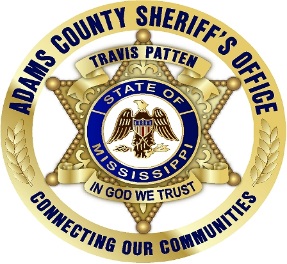 ADAMS COUNTY SHERIFF’S OFFICETravis Patten, Sheriff306 State St.Natchez, MS  39120Phone:  601-442-2752                                                                      Fax:  601-442-3926